2.pielikums Ogres novada pašvaldības 27.03.2024. saistošiem noteikumiem Nr.8/2024 (protokols Nr.5;35.)“Ogres novada jaunatnes iniciatīvu projektu konkursa “Jauniešu [ie]spēja” nolikums”Noslēguma atskaiteDatorrakstā aizpildīta atskaites veidlapa un tās pielikumi jāiesniedz:vienā oriģinālā eksemplārā papīra formātā Ogres novada Izglītības pārvaldē, (Ogrē, Brīvības ielā 11, Ogres Jauniešu mājā, Brīvības ielā 40, Ikšķiles Jauniešu centrā, Birzes ielā 33a vai Lielvārdes Jauniešu centrā Raiņa ielā 5)vai arī elektroniski, parakstītu ar drošu elektronisko parakstu, atsūtot uz Izglītības pārvaldes elektroniskā pasta adresi samanta.deguna@ogresnovads.lv, tematā norādot iesniedzamā projekta nosaukumu un apzīmējumu “Jauniešu [ie]spēja”. Atskaitei pievieno:projekta īstenošanu apliecinošu dokumentu kopijas (samaksu apliecinoši  dokumenti (rēķini, pavadzīmes, kvītis, čeki, PN akti), līgumi, PN akti, u.tml.);Fotoattēli un citi vizuāli materiāli par projekta īstenošanas gaitu tiek iesūtīti uz e-pastu adresi samanta.deguna@ogresnovads.lv, tematā norādot apstiprinātā projekta nosaukumu un apzīmējumu “Jauniešu [ie]spēja”.Finansējuma saņēmējam, pēc Izglītības pārvaldes pieprasījuma, ir jāuzrāda iesniegto dokumentu oriģināli. Projekta īstenotājsProjekta koordinators (kontaktpersona)Naudas līdzekļu izlietojumsLūdzu, pēc iespējas detalizētāk aprakstiet, kā tika izlietots projektam paredzētais finansējums, un norādiet, vai līdztekus Ogres novada pašvaldības finansējumam tika piesaistīti arī kādi citi naudas līdzekļu avoti. Ja projekta faktiskās izmaksas atšķiras no plānotajām, zem tabulas sniedziet skaidrojumu par izmaiņu iemesliem. Visām summām jāietver sevī PVN (izņemot gadījumus, kad preces pārdevējs/pakalpojumu sniedzējs nav nodokļu maksātājs), taču tabulā nav obligāti jāparāda tā aprēķins.Gadījumā, ja tiek piemērota PVN apgrieztās jeb reversās maksāšanas kārtība (t.i., PVN rēķinā/pavadzīmē neparādās, un tā iemaksu valsts budžetā jāveic rēķina apmaksātājam), tabulā jānorāda arī PVN apmaksai nepieciešamie līdzekļi 21% apmērā no attiecīgās summas. Ailītes “Konkurss” kopsumma (kopā ar PVN!) nedrīkst pārsniegt projektam piešķirto pašvaldības finansējuma apmēru!Projekta īstenošanaKādas aktivitātes tika veiktas projekta ietvaros? Kādas aktivitātes projekta darba grupas dalībnieki veica saviem spēkiem? Kā noritēja jūsu kopīgais darbs?Vai projekta realizācijā piedalījās vēl kādas citas iesaistītās puses?      Projekta rezultātiKādi ir projekta konkrētie rezultāti – kas ir noorganizēts/radīts/uzlabots?Aprakstiet, kas ir projekta labuma guvēji, ko projekta īstenošana devusi vietējiem iedzīvotājiem un kā tas ietekmējis dzīves kvalitāti attiecīgajā teritorijā. Aprakstiet projekta pieteikumā paredzēto sociāli mazaizsargāto personu iesaisti (projektiem, kas pieteikumā atzīmēja konkrēto rīcību).NovērtējumsVai ir notikušas kādas izmaiņas projekta īstenošanā, salīdzinot ar sākotnēji plānoto? Vai sasniegtais rezultāts ir tāds, kādu jūs plānojāt? Ja nē, kāpēc?Vai cilvēki interesējas par jūsu paveikto darbu un tā rezultātiem? Vai masu medijos ir ievietotas kādas publikācijas par jūsu projektu un tā ietvaros īstenotajiem pasākumiem? (Pielikumā pievienojiet publikāciju kopijas)Kādas atziņas iegūtas, īstenojot projektu? Ierosinājumi turpmākajiem projektu  konkursiemPielikumiPielikumā pievienoti projekta laikā tapušie drukas darbi, CD un DVD ieraksti,  fotogrāfijas, atsauksmes presē u. c. vizuālie materiāli?Datums: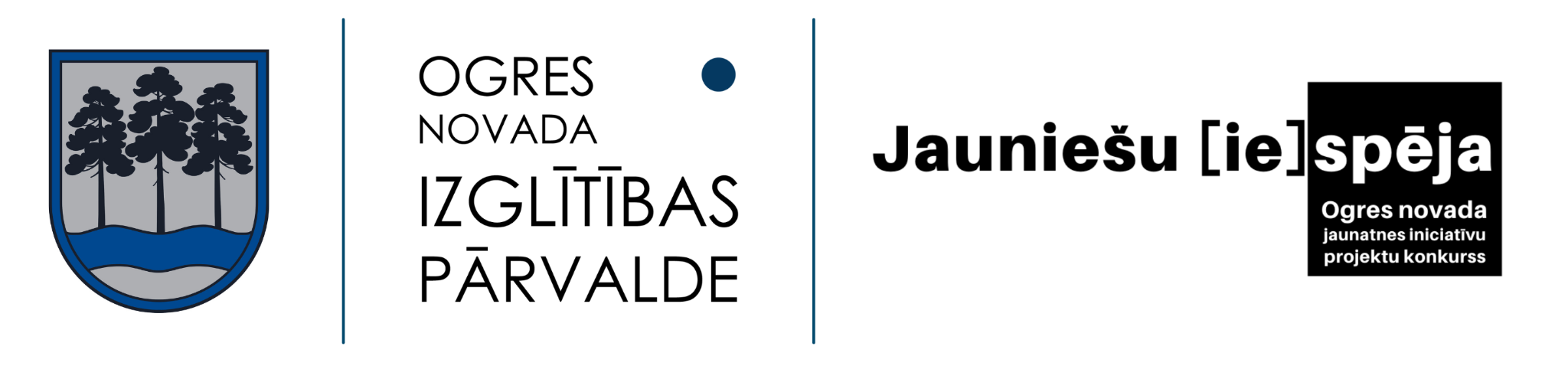 Ogres novada jaunatnes iniciatīvu projektu konkurss “Jauniešu [ie]spēja”Projekta numurs JAUNIEŠU [IE]SPĒJA-2024- Projekta nosaukumsVārds, uzvārdsTālrunisE-pasta adreseNr.Izmaksu veidsAprēķinsSumma EURFinansējuma avotsFinansējuma avotsNr.Izmaksu veidsAprēķinsSumma EURPašvaldībaCits(lūdzu, norādiet)KOPĀKOPĀKOPĀProjekta koordinatora vārds, uzvārdsParaksts